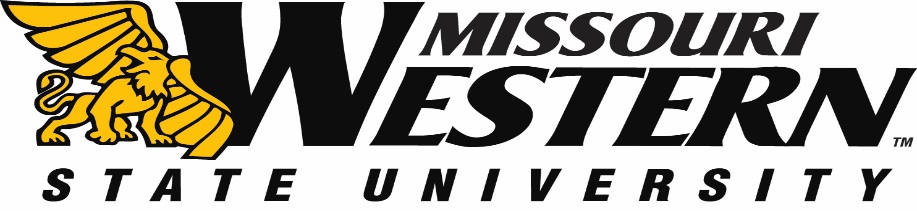 BID SPECIFICATION SHEET FOR FB19-122CARPET INSTALLATION POPPLEWELL 3RD FLOOR, SPRATT 106 & 111, EDER 202 & WILSON 112SCOPEProvide and install new carpet and vinyl base in several areas listed below. Carpet will be J&J Modular carpet including 4” vinyl base.  Popplewell 3rd floor (Craig School of Business)Carpet 2 hallways and 3 classrooms (301,302, and 309) using J&J Modular Coalesce (7612) - Color is 1450 MingleInstall over VCT tile using adhesive in all areasInstall new 4” vinyl base (color choice of owner)Install transition strips where needed. (style/color choice of owner)Red clay tile at the top of the stairs/lounge area remains. No work in this areaSpratt Hall Suite 106 and 111 Remove existing carpet/vinyl base in both suites Remove old adhesive and prepare floor to manufactures specifications to except new carpet and adhesive In suite 111 all wood base to remainInstall new J&J Modular Oxford 7063 – Color is 2396 TweedInstall transition strips where needed. (style/color choice of owner)Eder Hall 202 (Career Development)Remove existing carpet in open area and all offices/work rooms Remove old adhesive and prepare floor to manufactures specifications to except new carpet and adhesiveRemove all existing vinyl base Install new J&J Modular carpet Oxford 7063 – Color is 2396 TweedInstall new 4” vinyl base (color choice of owner)Wilson Hall 112 (Campus Printing)Remove existing carpet in open area and all offices/work rooms Remove old adhesive and prepare floor to manufactures specifications to except new carpet and adhesiveRemove all existing vinyl baseInstall new J&J Modular carpet Tempo 1758 FinaleInstall new 4” vinyl base (color choice of owner)Install transition strips where needed. (style/color choice of owner)All projectsMost rooms will be empty. There may be minimal moving of equipment in Wilson 112. Moving to be coordinated with MWSU Physical PlantAll materials removed will need to be disposed of properly. No dumping in MWSU dumpstersTimeline/scheduling to be coordinated with MWSU Physical PlantProjects will be inspected by MWSU Physical Plant upon completionPre-Bid MeetingThere will a mandatory pre-bid meeting in Popplewell 206 on May 22, 2019 at 10:00am.  Tours of the four areas and questions will be answered at this meeting.This will NOT be a prevailing wage project.  The following are still required.Bidders must submit a notarized Affidavit of Work Authorization and completed MOU signature pages, per attached memorandum dated January 2014, with their bids.A Certificate of Liability Insurance will also be required with MWSU listed as an additional insured will be required after bid has been awarded.Missouri Revised Statute Chapter 292.675 went into effect on August 28, 2008, all on-site employees are required to complete the ten-hour safety training program.PRICING PAGE FOR FB19-122CARPET INSTALLATION POPPLEWELL 3RD FLOOR, SPRATT 106 & 111, EDER 202 & WILSON 112BID INFORMATIONSealed bids must be submitted to the Purchasing Office by 2:00 p.m. Central Time on May 30, 2019 in Popplewell Hall, Room 221, 4525 Downs Drive, St. Joseph, MO 64507.  Electronic or faxed bids will not be accepted. All questions should be directed to Purchasing Manager, Kelly Sloan, (816) 271-4465, purchase@missouriwestern.eduBid will be awarded as a whole project and not as separate projects.Missouri Western reserves the right to accept or reject any or all items of this bid.Include with your bid:Current signed W-9Pricing sheet on this page Include any addendum(s) with your initialsCompleted page 5Completed MOU signature pages (the last three pages of E-Verify)Bid Amount Popplewell 3rd Floor:    	$_______________________________________Bid Amount Spratt Hall 106/111:	$_______________________________________Bid Amount Eder Hall 202:		$_______________________________________Bid Amount Wilson Hall 112:		$_______________________________________Total bid amount for all projects:	$_______________________________________Company Name:_________________________________________________Printed Name:__________________________________________________Authorized Vendor Signature: 									Phone Number:________________________________________________                PROJECT INFORMATIONTO:			ALL BIDDERS FROM:           	MISSOURI WESTERN STATE UNIVERSITYDATE:  		January 2014RE:			ADDITIONAL BID SUBMISSION REQUIREMENTSPlease review Missouri statute, 285.530 RSMo, regarding employment of unauthorized aliens. Pursuant to RSMo 285.530 (1), No business entity or employer shall knowingly employ, hire for employment, or continue to employ an unauthorized alien to perform work within the State of Missouri, and (2), the bidder must affirm its enrollment and participation in a federal work authorization program with respect to the employees proposed to work in connection with the services requested herein by:Submitting a completed, notarized copy of AFFIDAVIT OF WORK AUTHORIZATION (attached) and,Providing documentation affirming the bidder’s enrollment and participation in a federal work authorization program (see below) with respect to the employees proposed to work in connection with the services requested herein.A copy of RSMo 285.530 can be viewed in its entirety at:http://www.moga.mo.gov/statutes/C200-299/2850000530.HTME-Verify is an example of a federal work authorization program.  Acceptable enrollment and participation documentation consists of completed copy of the E-Verify Memorandum of Understanding (MOU).  For vendors that are not already enrolled and participating in a federal work authorization program, E-Verify is available at:http://www.dhs.gov/files/programs/gc_1185221678150.shtmThe successful bidder will be required to submit a notarized Affidavit of Work Authorization and the completed MOU signature pages (the last three pages) with their bid.  A bid that does not include these items may be deemed non-responsive.WORK AUTHORIZATION AFFIDAVITPURSUANT TO R.S.Mo. §285.530(For all bids in excess of $5,000.00)Effective 1/1/09State of Missouri		)				)ssCounty of Buchanan		)Comes now ________________________________ (Name of Business Entity Authorized Representative) as _____________________ (Position/Title) first being duly sworn on my oath, affirm __________________________ (Business Entity Name) is enrolled and will continue to participate in the E-Verify federal work authorization program with respect to employees hired after enrollment in the program who are proposed to work in connection with the services related to contract(s) with the State of Missouri for the duration of the contract(s), if awarded in accordance with subsection 2 of section 285.530, RSMo.  I also affirm that ____________________________ (Business Entity Name) does not and will not knowingly employ a person who is an unauthorized alien in connection with the contracted services provided under the contract(s) for the duration of the contract(s), if awarded.In Affirmation thereof, the facts stated above are true and correct.  (The undersigned understands that false statements made in this filing are subject to the penalties provided under section 575.040, RSMo.)Subscribed and sworn to before me this _____________ of ___________________.  I am 						(DAY)		(MONTH, YEAR)commissioned as a notary public within the County of _____________________, State of  							(NAME OF COUNTY)_______________________, and my commission expires on _________________.	(NAME OF STATE)						(DATE)Authorized Representative’s SignaturePrinted NameTitleDateE-Mail AddressE-Verify Company ID NumberSignature of NotaryDate